问卷调查A: 你属(verb to indicate your zodiac)什么？B: 我属_________。A: 你的家人属什么？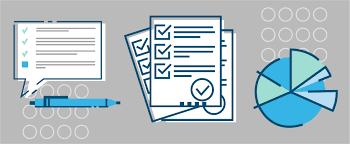 B: 我的爸爸属_________。我的妈妈属_________。 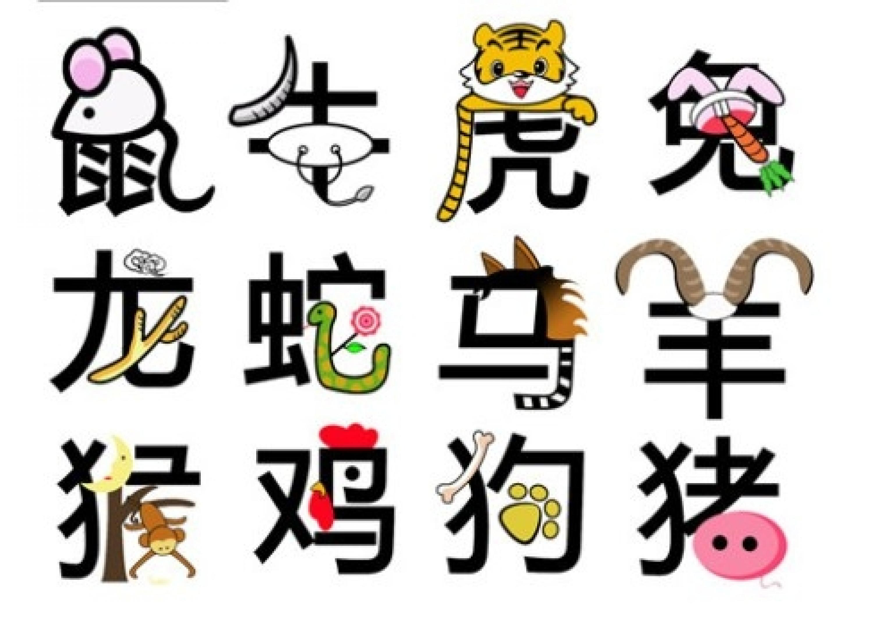 我的哥哥属_________。 我的弟弟属_________。我的妹妹属_________。我的姐姐属_________。我的爷爷属_________。我的奶奶属_________。Survey:名字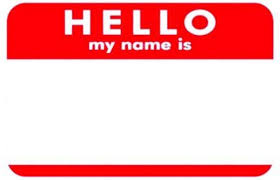 出生年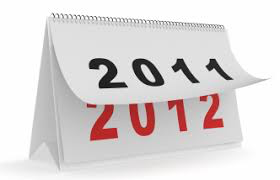 属相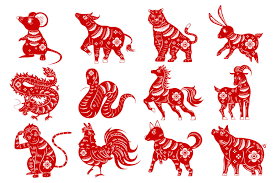 